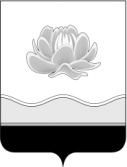 Российская ФедерацияКемеровская областьМысковский городской округСовет народных депутатов Мысковского городского округа(шестой созыв)Р Е Ш Е Н И Еот 18 декабря 2019г. № 71-нО внесении изменений в Стратегию социально-экономического развития Мысковского городского округа с 2019 по 2024 год и плановый период до 2035 года, утвержденную решением Совета народных депутатов Мысковского городского округа от 28.12.2018 № 33-н ПринятоСоветом народных депутатовМысковского городского округа17 декабря 2019 годаВ соответствии с пунктом 4 части 10 статьи 35 Федерального закона от 06.10.2003 № 131-ФЗ «Об общих принципах организации местного самоуправления в Российской Федерации», Федеральным законом от 28.06.2014 № 172-ФЗ «О стратегическом планировании в Российской Федерации», Законом Кемеровской области от 28.12.2016    № 103-ОЗ «О стратегическом планировании», руководствуясь пунктом 4 части 1 статьи 32 Устава Мысковского городского округа, Совет народных депутатов Мысковского городского округа р е ш и л:1. Внести в Стратегию социально-экономического развития Мысковского городского округа с 2019 по 2024 год и плановый период до 2035 года, утвержденную решением Совета народных депутатов Мысковского городского округа от 28.12.2018 № 33-н, следующие изменения:1.1. содержание изложить в новой редакции, согласно приложению № 1 к настоящему решению;1.2. дополнить подразделом 2.3.1 «Информационно-коммуникационные технологии и предоставление услуг» согласно приложению № 2 настоящему решению.2. Настоящее решение направить главе Мысковского городского округа для подписания и опубликования (обнародования) в установленном порядке.3. Настоящее решение вступает в силу со дня, следующего за днем его официального опубликования.4. Контроль за исполнением настоящего решения возложить на комитет Совета народных депутатов Мысковского городского округа по развитию экономики, бюджету, налогам и финансам (А.А. Алехин), главу Мысковского городского округа                     (Е.В. Тимофеев).Председатель Совета народных депутатов                                                     Мысковского городского округа                                                               А.М. КульчицкийГлава Мысковского городского округа                                                           Е.В.ТимофеевПриложение № 1к решению Совета народных депутатовМысковского городского округаот 18.12.2019г. № 71-н«СОДЕРЖАНИЕВВЕДЕНИЕ1.	АНАЛИЗ ОСНОВНЫХ ПОКАЗАТЕЛЕЙ, ТЕНДЕНЦИЙ, ПРОБЛЕМ И ДИСПРОПОРЦИЙ, СЛОЖИВШИХСЯ В СОЦИАЛЬНО-ЭКОНОМИЧЕСКОМ РАЗВИТИИ1.1.	Основные сведения и особенности экономико-географического     положения1.2.	Оценка природных ресурсов и экологической ситуации1.3.	Оценка человеческого капитала и уровня жизни	1.3.1.	Динамика населения1.3.2.	Анализ рынка труда и рабочей силы1.3.3.	Анализ уровня жизни населения2.	АНАЛИЗ РЕАЛЬНОГО СЕКТОРА ЭКОНОМИКИ2.1.	Определение тенденций и векторов в развитии ключевых отраслей экономики2.1.1.	Оценка состояния деловой инфраструктуры2.1.2.	Оценка инвестиционной привлекательности2.1.3.	Анализ развития малого и среднего предпринимательства2.2.	Анализ жилищно-коммунального хозяйства и инфраструктуры2.2.1.	Структура и состояние жилого фонда2.3.	Транспорт и связь2.3.1.	Информационно-коммуникационные технологии и предоставление услуг2.4.	Муниципальное управление2.5.	Тенденции в развитии отраслей социальной сферы2.5.1.	Образование2.5.2.	Оценка состояния системы здравоохранения2.5.3.	Социальная защита населения и пенсионное обеспечение2.5.4.	Культура и национальная политика	2.5.5.	Физическая культура, спорт и молодежная политика2.6.	Оценка ресурсной обеспеченности3.	АНАЛИЗ ВНЕШНЕЙ СРЕДЫ И ВЫЯВЛЕНИЕ КОНКУРЕНТНЫХ ПРЕИМУЩЕСТВ МЫСКОВСКОГО ГОРОДСКОГО ОКРУГА3.1.	Анализ и оценка внешних факторов, определяющих потенциал развития г. Мыски	3.2.	Конкурентные преимущества4.	SWOT-АНАЛИЗ МЫСКОВСКОГО ГОРОДСКОГО ОКРУГА5.	ОЦЕНКА И ВЫБОР СТРАТЕГИЧЕСКИХ АЛЬТЕРНАТИВ РАЗВИТИЯ МЫСКОВСКОГО ГОРОДСКОГО ОКРУГА6.	ФОРМИРОВАНИЕ ЦЕЛИ, ЗАДАЧ И ПРИОРИТЕТОВ СОЦИАЛЬНО-ЭКОНОМИЧЕСКОГО РАЗВИТИЯ МЫСКОВСКОГО ГОРОДСКОГО ОКРУГА6.1.	Обоснование выбора базового сценария развития6.2.	Разработка дерева целей6.3.	Определение приоритетных направлений социально-экономического развития6.4.	Определение целевых показателей и их значений, отражающие ожидаемые результаты реализации Стратегии	7.	МЕХАНИЗМЫ РЕАЛИЗАЦИИ СТРАТЕГИИ СОЦИАЛЬНО-ЭКОНОМИЧЕСКОГО РАЗВИТИЯ МЫСКОВСКОГО ГОРОДСКОГО ОКРУГА7.1.	Сроки и этапы реализации Стратегии7.2.	Перечень муниципальных программ7.3.	Мониторинг реализации СтратегииЗАКЛЮЧЕНИЕСПИСОК ИСПОЛЬЗОВАННЫХ ИСТОЧНИКОВПРИЛОЖЕНИЕ АПРИЛОЖЕНИЕ БПРИЛОЖЕНИЕ ВПРИЛОЖЕНИЕ ГПРИЛОЖЕНИЕ Д».Приложение № 2к решению Совета народных депутатовМысковского городского округаот 18.12.2019г. № 71-н«2.3.1 Информационно-коммуникационные технологии и предоставление услугОсновным документом стратегического планирования в сфере развития информационного общества в Российской Федерации является Стратегия развития информационного общества в Российской Федерации на 2017 - 2030 годы, утвержденная Указом Президента Российской Федерации от 09.05.2017 № 203.Стратегия развития информационного общества определяет цели, задачи и меры по реализации внутренней и внешней политики Российской Федерации в сфере применения информационных и коммуникационных технологий, направленные на развитие информационного общества, формирование национальной цифровой экономики, обеспечение национальных интересов и реализацию стратегических национальных приоритетов.Кроме того, распоряжением Правительства Российской Федерации  от 28.07.2017 № 1632-р «Об утверждении программы «Цифровая экономика Российской Федерации» утверждена программа «Цифровая экономика Российской Федерации». Документ определяет цифровую экономику как хозяйственную деятельность, ключевым фактором производства в которой являются данные в цифровой форме, которая способствует формированию информационного пространства с учетом потребностей граждан и общества в получении качественных и достоверных сведений, развитию информационной инфраструктуры Российской Федерации, созданию и применению российских информационно-телекоммуникационных технологий, а также формированию новой технологической основы для социальной и экономической сферы.Программой определены цели и задачи в рамках пяти направлений развития цифровой экономики в Российской Федерации:- нормативное регулирование;- кадры и образование;- формирование исследовательских компетенций и технических заделов;- информационная инфраструктура;- информационная безопасность.Другим направлением предоставления государственных и муниципальных услуг является организация деятельности многофункциональных центров предоставления государственных и муниципальных услуг (далее - МФЦ). В Мысковском городском округе с 1 июля 2015 года действует многофункциональный центр предоставления государственных и муниципальных услуг, в котором открыто 9 окон приема заявителей, из расчета 1 окно на 5 тыс. населения города. Таким образом, 100% населения Мысковского городского округа имеют возможность получать в МФЦ более 200 услуг различных ведомств и структур.Ежегодно в многофункциональный центр обращаются за услугами более 45 тысяч человек, т.е. каждый из жителей города обращается в МФЦ не менее одного раза в год. За 2018 год обратилось более 52 тыс. человек. Время ожидания в очереди не превышает установленного 15 минутного норматива. Уровень удовлетворенности граждан качеством предоставления услуг за все время работы многофункционального центра - выше 98%. В 2019 году составляет 99,2%. За 2018-2019гг не допущено ни одной жалобы или нарекания на деятельность МФЦ и его сотрудников.Вместе с тем существует ряд проблем в деятельности МФЦ. Основная из них - отсутствие закрепленного за учреждением автотранспорта, при том, что часть территориальных отделений федеральных ведомств не представлена на территории города. Так, принятые пакеты документов на услуги Пенсионного Фонда РФ, Фонда социального страхования приходится доставлять в соседний город и забирать результаты в городе Междуреченске.С начала 2020 года планируется проведение процедуры централизации системы МФЦ, т.е. присоединение всех многофункциональных центров в городах области к областному Уполномоченному МФЦ по Кемеровской области, что повлечет за собой значительное сокращение штатной численности учреждения на 32%. На пути совершенствования деятельности по предоставлению государственных и муниципальных услуг по принципу «одного окна» на базе МФЦ можно выделить следующие основные задачи:- сохранение основного кадрового персонала сотрудников, осуществляющих прием заявителей;- поиск возможностей повышения качества обслуживания заявителей в условиях сокращения штатной численности многофункционального центра;- совершенствование механизмов предоставления услуг в МФЦ, в том числе с использованием технологий «Бережливого производства»;- расширение перечня услуг, предоставляемых в многофункциональных центрах;- повышение качества и совершенствование механизмов предоставления услуг в МФЦ; - внедрение системы мониторинга качества обслуживания граждан в МФЦ.».